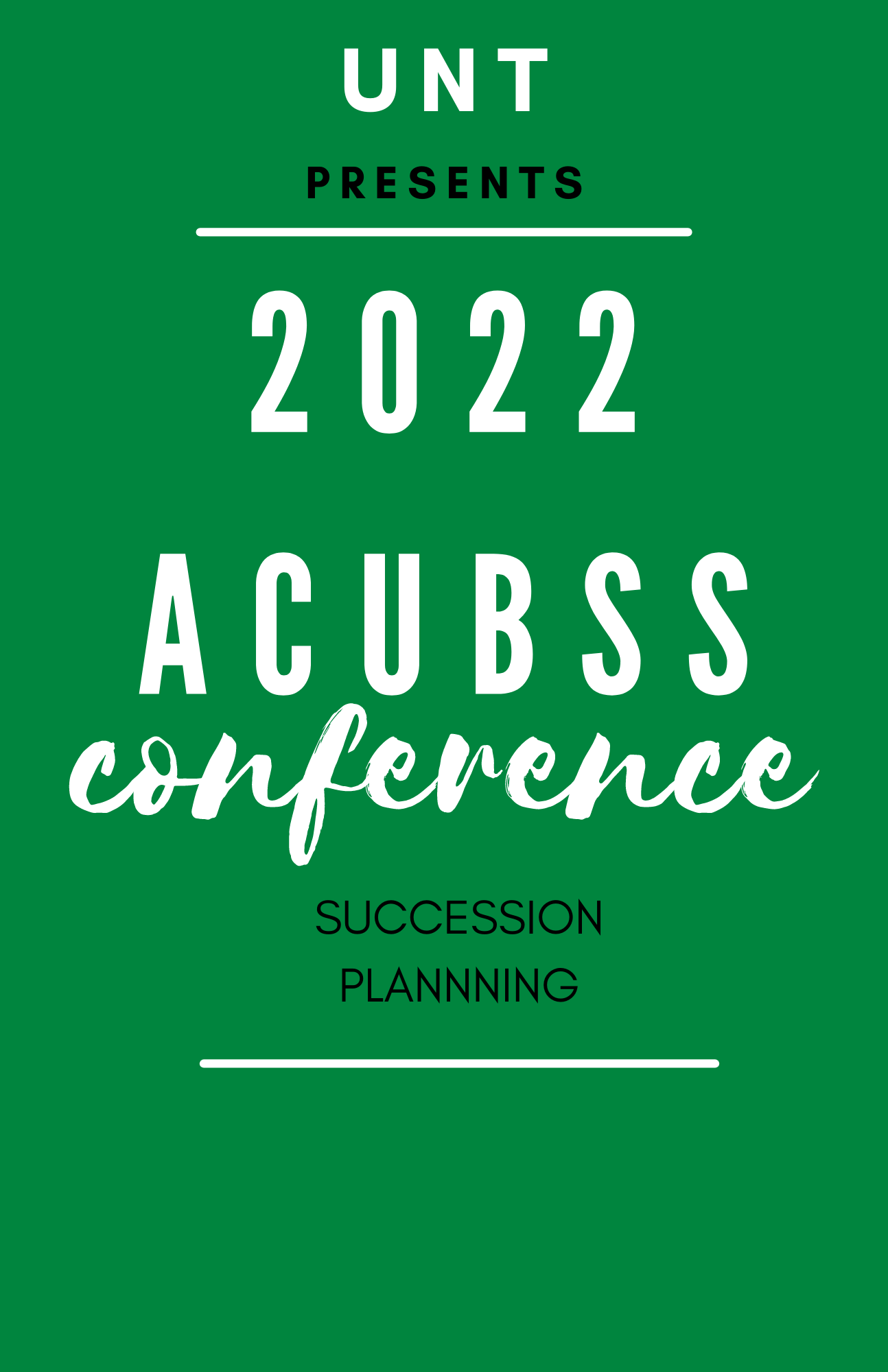 NOVEMBER 1-3                  UNIVERSITY OF NORTH TEXASGATEWAY CENTERSCHEDULEMonday 10/315:00 pm – 6:00 pmExecutive Board Meeting6:00 pm – 7:00 pmMeet & Greet | Welcome Center, 1417 Maple StreetTuesday11/19:00 am –12:00pmTours: Joe Greene HallBruzzy’s Golf FacilityMean Green Practice FacilityBLBLunch (on your own)Activities on your ownConclusion of Day 1Wednesday 11/2Gateway Center8:00 am – 8:15 amWelcome & Introductions: ACUBSS President8:15 am – 8:30 amOpening Remarks: Danny Armitage, Associate VP for Auxiliary Services8:30 am – 10:30 amKeynote Speaker Jim Round-Rounded Development10:30 am – 11:00 amShort Break | Exhibitor Showcase11:00 am – 12:00 pmGuest Speaker: Paul Ballard (Unger Enterprises)12:00 pm – 1:00 pmLunch1:00 pm – 1:15 pmRaffle Drawing1:15 pm – 2:00 pmGuest Speaker: David DeMattia – Restoration Specialists3:00 pm – 3:30 pmShort Break | Exhibitor Showcase3:30 pm – 4:30 pmGuest Speaker: Norm Sobecki +Josh Crane(Envirox)4:30pm-5:00pm Exhibitor Showcase5:00 pmConclusion of Day 26:00pm-8:00pmDinner with entertainment Gateway Room 54Thursday 11/38:00 am – 10:00 amGuest Speaker: Jerri Robertson –UNT Business Ops training10:00 am – 10:15 amShort Break10:20 am – 11:00 amExecutive Board Elections & Group Photo11:15 am – 11:45 amLunch, Closing Remarks, & Adjournment12:00 pmEnd of Conference12:00 pm – 1:00 pmExecutive Board Meeting